ΣΥΛΛΟΓΟΣ ΕΚΠΑΙΔΕΥΤΙΚΩΝ Π. Ε.                    Μαρούσι  6 – 12 – 2020                                                                                                                    ΑΜΑΡΟΥΣΙΟΥ                                                   Αρ. Πρ.: 330Ταχ. Δ/νση: Μαραθωνοδρόμου 54                                             Τ. Κ. 15124 Μαρούσι                                                           Τηλ.: 210 8020788 Fax:2108020788                                                    Πληροφ.: Φ. Καββαδία 6932628101                                                                                Email:syll2grafeio@gmail.com                                      Δικτυακός τόπος: http//: www.syllogosekpaideutikonpeamarousiou.grΠΡΟΣ: Τον Υπουργό Προστασίας του Πολίτη, κ. Χρυσοχοϊδη Μιχάλη                                                                           Κοινοποίηση:ΤΑ ΜΕΛΗ ΤΟΥ ΣΥΛΛΟΓΟΥ ΜΑΣ, Δ.Ο.Ε., Συλλόγους Εκπ/κών Π. Ε. της χώρας ΨΗΦΙΣΜΑ ΣΥΜΠΑΡΑΣΤΑΣΗΣ ΣΤΟΥΣ ΣΥΛΛΗΦΘΕΝΤΕΣ ΤΗΣ 6/12Η Τρομοκρατία δεν θα περάσει!Άμεση απελευθέρωση των συλληφθέντων. Πριν  λίγες ώρες υποβλήθηκαν σε βίαιες προσαγωγές από την Ελληνική Αστυνομία , οι οποίες έπειτα μετατράπηκαν σε συλλήψεις, μια σειρά εκπρόσωποι σωματείων και συλλογικοτήτων που τηρώντας όλα τα μέτρα υγειονομικής ασφάλειας (μάσκες, αποστάσεις κλπ.) θέλησαν να αποτίσουν τιμή στο χώρο της δολοφονίας του Αλέξη Γρηγορόπουλου.Μεταξύ αυτών εκπρόσωποι της ΑΔΕΔΥ, υγειονομικοί και εκπαιδευτικοί , εκπρόσωποι σωματείων εργαζομένων, δημοτικοί και περιφερειακοί σύμβουλοι, ακόμα και δικηγόροι της πολιτικής αγωγής στη δίκη της Χρυσής Αυγής.Νωρίτερα άλλοι εκπρόσωποι συλλογικοτήτων, οργανώσεων και πολιτικών νεολαιών παρεμποδίστηκαν να αφήσουν ένα λουλούδι στην μνήμη του Αλέξη Γρηγορόπουλου.Είναι ολοφάνερο ότι αυτή η απαράδεκτη αστυνομοκρατία δεν έχει καμία απολύτως σχέση με την «υγειονομική ασφάλεια» που επικαλείται ως πρόσχημα η Κυβέρνηση, η ίδια Κυβέρνηση που έχει εγκληματικές ευθύνες τόσο για την τραγική κατάσταση στα νοσοκομεία όσο και για την συνεχιζόμενη μετάδοση της επιδημίας στους χώρους εργασίας και στα Μέσα Μαζικής Μεταφοράς.Καταγγέλλουμε τον αυταρχισμό της Κυβέρνησης που αυτογελοιοποιείται μέσα από την απαγόρευση των συναθροίσεων των 4 ατόμων και άνω.Απαιτούμε την άμεση απελευθέρωση των συλληφθέντων άνευ όρων και απόσυρση όλων των κατηγοριών και των προστίμων.Καλούμε άμεσα τη ΔΟΕ να επιληφθεί του θέματος και να εκδώσει ανάλογο ψήφισμα στήριξης.Η ΦΩΝΗ ΜΑΣ ΔΕΝ ΦΙΜΩΝΕΤΑΙ. Η ΤΡΟΜΟΚΡΑΤΙΑ ΔΕΝ ΘΑ ΠΕΡΑΣΕΙ!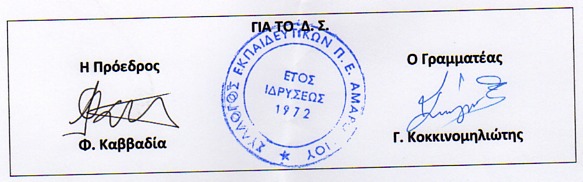 